1/Настоятелство:1.Мария Маринова Кузманова –председател на читалището 2.Димитра Тодорова Христова –секретар на читалището3.Димитранка Георгиева Пенчева-член4.Стефанка Тодорова Михайлова- член5.Николинка Николова Коева-член2/Проверителна комисия:1.Иван Иванов Иванов-председател2.Ваня Георгиева Димитрова –член3.Митка Тодорова Цанева –член                                                   “ НАРОДНО ЧИТАЛИЩЕ    СВЕТЛИНА 1883”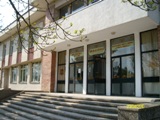                            с.Раданово, общ.Полски Тръмбеш                    Е-mail: svetlina_radanovo@abv.bgУ  С  Т  А  В/ приет на Общо събрание на  2010 г./	„ Народно читалище  Светлина 1883” е създадено през 1883 година от най- будните жители на Раданово.Група радановчани събрали средства и под ръководството на Тодор Атанасов/Маджара/ и Дончо Петров/Гърка/ са закупили книги. Основните цели и задачи на читалището са  създаване, опазване и разпространяване на  духовна култура, развиване на творческите способности, задоволяване  културните потребности и интереси на населението , разширяване възможностите за информираност и  общуване между хората, подпомагане на социалния живот на общността. Първото представление на читалището е било през 1898 година с името : „Преминаването на Ботевата чета през Дунав и битката на връх Вола” с главен организатор и ръководител Димитър Иванов- местен учител.Като единствен културен център на територията на Раданово „Народно читалище Светлина 1883” е инициатор, организатор и изпълнител на многообразна културна, просветна и информационна дейност.Днес и в бъдеще , чрез своята художествено - творческа , културно- просветна и информационна дейност, читалището участва и влияе за духовното обогатяване  на населението, за културното развитие на село Раданово.Ще   допринася  за осигуряването на  по  широк достъп до новите информационни технологии, модерни  средства на комуникация и глобално общуване.ГЛАВА ПЪРВАОБЩИ ПОЛОЖЕНИЯЧл.1. „ Народно  читалище Светлина 1883” е самоуправляващо се, независимо и самостоятелно културно-просветно сдружение на населението в селото ни. То е създадено и работи на  принципите на демократизма, доброволността и автономията. С дейността си изпълнява и държавни  културно – просветни задачи. Седалище: село Раданово, община Полски Тръмбеш, област Велико Търново.Чл.2.  Читалището е юридическо лице с нестопанска цел в обществена полза. В дейността му могат да участват всички физически лица  без оглед на ограничения на възраст и пол, политически и религиозни възгледи  и етническо  самосъзнание.Чл.3. Читалището се представлява заедно и поотделно както от Председателя, така и от Секретаря.   Чл.4. Дейностите на читалището се осъществяват във взаимодействие с учебното  заведение, детската градина, фирми , неправителствени организации, културни организации от селото, района и страната, както и с професионални културни институти , творчески групи и дружества в областта на извършваната от тях културно –просветна, социална и информационна дейност.Чл.5.   Читалището подържа отношение на сътрудничество и координация с държавните и обществени органи и организации от различни нива, на които закона възлага определени задължения в областта на културата.Чл.6. Читалището може да се  сдружава с други читалища в общината, региона и страната за постигане на  своите цели, за провеждане на съвместни дейности и инициативи при условията и реда на Закона за народните читалища.ГЛАВА  ВТОРАЦЕЛИ  И  ЗАДАЧИЧл.7. Целите и задачите на „ Народно читалище  Светлина 1883” са да задоволява потребностите на гражданите свързани със:1.  Развитие и обогатяване на културния живот , социалната и образователна дейност в село Раданово;2. Запазване на обичаите и традициите на  българския народ;3. Развитие на творческите способности , разширяване на знанията на гражданите и приобщаването им към ценностите и постиженията на науката, изкуството и културата;4. Създаване на условия за общуване между хората, възпитание и утвърждаване на националното самосъзнание. Изграждане на по-добър имидж на село Раданово и жителите му;5.   Осигуряване на достъп до информация;6 .  Подобряване и обогатяване на материалната база на читалището;7.   Членуване и създаване на национални и международни  партньорства и мрежи;8.   Осигуряване на финансова устойчивост.Чл.8. Читалището осъществява своите цели чрез следните основни дейности:1.  Уреждане и поддържане на  обществена библиотека за свободен достъп, в която се събира, съхранява и предоставя за ползване библиотечен фонд, извършва се библиотечно - информационно обслужване и предоставя достъп до автоматизирани мрежи на различни обществени библиотеки;   2.   Създаване и поддържане на електронни информационни мрежи и информационен център за свободен достъп до интернет, предоставяне на компютърни и интернет услуги, социални и информационни услуги;3.  Младежки дейности;4.  Развитие и подпомагане на любителското художествено творчество;5.   Организиране на школи, кръжоци,  ателиета, студия и курсове по изкуствата, за  изучаване на чужди езици и научно- технически занимания, занимания в помощ на учебната дейност, клубове по интереси за проучвателна и събирателна дейност в областта на фолклора, етнографията, краеведството и др. , организиране на свободното време на учениците в извънучебни и извън училищни форми на заетост.6.  Организиране на  чествания, празненства, концерти, спектакли, театър  и издаване на печатни  материали;7. Организиране на лектории, семинари и обучения;8. Създаване и съхраняване на музейни колекции съгласно закона за културното наследство;9.  Разработване и реализиране на проектни предложения като  бенефициент и /или ката партньор към оперативни програми и/или схеми за безвъзмездно финансиране, съфинансирани от Европейски фондове, към донорски програми и организации от Европа, Америка и всички държави по света;Чл.9. Читалището може да развива допълнителна стопанска дейност, свързана с предмета на основната му дейност, в съответствие с действащото законодателство, като използва приходите от нея за постигане на определените в чл. 7 цели. Читалището не разпределя печалби.Чл.10. Читалището няма право да предоставя собствено или ползвано от него имущество възмездно или безвъзмездно :1.  За хазартни игри и нощни заведения;2. За дейности на нерегистрирани по Закона за вероизповеданията религиозни общности и юридически лица с нестопанска цел на такива общности;3.  За постоянно ползване от политически партии и организации;4. На Председателя, Секретаря, членовете на Настоятелството и Проверителната комисия и на членовете на техните семейства.ГЛАВА  ТРЕТАУЧРЕДЯВАНЕ И ЧЛЕНСТВОЧл.11.  „ Народно читалище Светлина 1883” е основано в 1883 година и му е предоставена с Решение №113/18.03.2008г. на ОбС Полски Тръмбеш  безвъзмездно за управление част от Комбинирана многофункционална сграда, находяща  се в УПИ І кв.37А по ПУП на село Раданово – публична общинска собственост, съгласно АОС №120/12-07-1999год. с Решение №113/18.03.2008г. на ОбС Полски Тръмбеш, вписан на 13.05.2008г. с Рег.№4408 от Агенцията по вписванията.Чл.12. За вписване на  читалището в регистъра на Окръжния съд чрез писмено заявление от Настоятелството без такси по Закона на народните читалища се прилагат:1.  Протокол от заседанието на Настоятелството за свикване на Общо събрание;2.  Протокол от Общото събрание и поканата за свикването му;3.  Списък на присъстващите членове на Общото събрание с подписите;4.  Имената на членовете на  Настоятелството и Проверителната комисия с адрес, лични данни и подпис / вписани в заявлението/;5. Свидетелства за съдимост членовете на Настоятелството и Проверителната комисия;6.  Декларации на членовете на Настоятелството и Проверителната комисия, че не са в роднински връзки по права и съребрена линия до четвърто коляно;7. Уставът;8.  Нотариално заверен образец от подписа на лицата  / Председател и Секретар/ , представляващи читалището и валиден печат на читалището.Чл.14.  В регистъра но Окръжния съд се вписват:1. Наименованието и седалището на читалището;2.  Уставът;3. Имената на членовете на Настоятелството и Проверителната комисия;4. Име и длъжност на лицата представляващи читалището;5. Настъпилите промени в т. 1 – 4.Чл.15. Всяка промяна в обстоятелствата по чл.15 трябва да бъде заявена в 14- дневен срок от възникването и в регистъра на Окръжния съд.Чл.16.  Читалищното настоятелство в 7-дневен срок от вписването на читалището в съдебния регистър подава заявление за вписване в публичния регистър към Министерството на културата.Чл.17. В публичния регистър на народните читалища към Министерството на културата се вписват:1.  Наименованието на читалището;2.  Седалището на читалището;3.  Клонове на читалището/ ако има разкрити/;4.   Името на лицата, които представляват читалището;5.   ЕИК по БУЛСТАТ;6.   Уставът;7.   Настъпилите промени по т. 1 – 6.Чл.18. Членовете на читалището са индивидуални, колективни и почетни. Чл.19. Индивидуалните членове са български граждани. Те биват действителни  и спомагателни:1. Действителните членове са лица, навършили 18 години, които участват  в дейността на читалището, редовно плащат членския си внос и имат право да избират и да бъдат избирани;2. Спомагателни членове са лица до 18 години, които участват в дейността на читалището, нямат право да избират и да бъдат избирани, те имат право на съвещателен глас.Чл.20 Колективните членове съдействат за осъществяване целите на читалищата, подпомагат дейностите, поддържането и обогатяването на материалната база и имат право на един глас в Общото събрание. Колективни членове могат да бъдат:1.   Професионални организации;2.   Стопански организации;3.   Търговски дружества;4.    Кооперации и сдружения;5.   Културно-просветни и любителски клубове и творчески колективи;6.   Учебни заведения.Чл.21.  Почетни членове могат да бъдат български  и чужди  граждани с изключителни заслуги за читалището. Могат да избират и да бъдат избирани в ръководните органи на читалището.Чл.22.  Лицата , които даряват предмети и средства на  стойност над 500 лева се вписват в книгата за дарение на читалището  и се спазва тяхната дарителска воля. Те  могат да избират и да бъдат избирани в ръководните органи на читалището.Чл.23.  Приемането на нови членове на читалището се осъществява чрез подаване молба до настоятелството, което разглежда молбите и съответно приема или отхвърля кандидатурите.Чл.24.  Член на читалището може да стане всеки, който посещава читалището и е читател на библиотеката, има идеи за развитие на цялостната читалищна дейност , участва в самодейността и други форми на читалището и милее за него.Чл.25.  Членовете на читалището са задължени да:1.   Спазват Устава;2. Плащат определения от Общото събрание членски внос, като при спиране на плащането се самоизключват;3.   Пазят и полагат грижи за обогатяване на читалищното имущество;4.   Защитават престижа, доброто име и интересите на читалището.Чл.26.  „ Народно читалище Светлина 1883”  събира членски внос от своите членове, в размер приет на Общо събрание на читалището.Чл.27.  Членовете на читалището имат право да участват в обсъждането на въпроси от дейността му и да получават информация за работата на ръководните органи.ГЛАВА  ЧЕТВЪРТАОРГАНИ  НА  УПРАВЛЕНИЕЧл.26.   Органи  на самоуправление на читалището са :1.   Общото събрание;2.    Настоятелството;3.   Проверителната комисия.Чл.27.  Върховен орган на читалището е Общото събраниe.1. Общото събрание се състои от всички членове на читалището имащи право на глас;2.  Решенията на Общото събрание са задължителни за другите органи на читалището.Чл.28. Редовно Общо събрание на читалището се свиква от Настоятелството най-малко  веднъж годишно.Чл.29. Извънредно  Общо събрание може да бъде свикано по решение на Настоятелството, по искане на Проверителната комисия или на една трета от членовете на читалището имащи право на глас. При отказ на Настоятелството да свика извънредно общо събрание, до 15 дни от постъпването на искането проверителната комисия или една трета от членовете на читалището с право на глас могат да свикат извънредно Общо събрание от свое име.Чл.30.  Поканата за Общото събрание трябва да съдържа дневен ред, датата, часа и мястото на провеждането му и кой  го свиква. Тя трябва да бъде получена срещу подпис или връчена не по-късно от 7 дни преди датата на провеждането. В същия срок на вратата на читалището и на други общодостъпни места в селото, където е дейността  на читалището , трябва да бъде залепена покана за Общото събрание.Чл.31.   Общото събрание е законно, ако присъстват най-малко половината от имащите право на глас членове на читалището. При липса на кворум събранието се отлага с един час. Тогава събранието е законно, ако на него присъстват не по-малко от една трета от членовете при редовно Общо събрание и не по-малко от половината читалищни членове плюс един при извънредно Общо събрание.Чл.32.   Общото събрание    има следните правомощия:1.    Изменя и допълва устава;2.  Избира и освобождава членовете на Настоятелството, Проверителната комисия и Председателя;3. Приема вътрешните актове, необходими за организацията на дейността на читалището;4.    Изключва членовете на читалището;5.    Определя основните насоки на дейността на читалището;6.  Взема решения за членуване или за прекратяване на членството в читалищни сдружения;7.    Приема бюджета на читалището;8.    Приема годишния отчет до 30 март на следващата година;9.    Определя размера на членския внос;10.   Отменя решенията на органите на читалището;11.   Взема решение за прекратяване на читалището;12.  Взема решение за отнасяне до съда на незаконосъобразни действия на ръководството или отделни читалищни членове.Чл.33.   Решенията по чл.32 т.1,4,10,11 и 12 се вземат с мнозинство най- малко две трети от всички членове. Останалите решения се вземат с мнозинство повече от половината от присъстващите членове.Чл.34.   Две трети от членовете на Общото събрание могат да предявят иск пред Окръжния съд по седалището на читалището за отмяна на решение на Общото събрание, ако то противоречи на Закона или Устава.Чл.35.   Искът се предявява в едномесечен срок от узнаване на решението, но не по-късно от една година от датата на вземане на решението.Чл.36.  Прокурорът може да иска от Окръжния съд да отмени решението на Общото събрание, което противоречи на Закона или Устава, в едномесечен срок от узнаването на решението, но не по-късно от една година от датата на вземането на решението.Чл.37.  Изпълнителен орган на читалището е Настоятелството,    което се състои най- малко от трима членове, избирани  за срок до три години. Същите да нямат роднински връзки по права и съребрена линия да четвърто коляно.Чл.38.  Правомощия и задължения на Настоятелството.1.  Свиква Общото събрание;2.   Осигурява изпълнението на решенията на Общото събрание;3. Подготвя и внася в Общото събрание проект за бюджета на читалището и утвърждава щата му;4. Подготвя и внася в  Общото събрание отчет за дейността на читалището; 5. Настоятелството взема решение с повече от половината от членовете си;6. Настоятелството може да изгражда помощни комисии и работни групи по  отделни проблеми и направления от дейността;7.  Настоятелството взема решение за назначаване и освобождаване на работещите в читалището, за тяхното морално стимулиране. Решение за сключване на договори със фирми, учреждения, институции, неправителствени организации и физически лица;8.  Решение за откриване и закриване на колективи за любителско художествено творчество, школи , клубове и други дейности на работа;9. Настоятелството внася предложения в Общинския съвет и други органи и организации за строителство, обзавеждане на сградите, за закупуване на материали , финансови и кадрови условия за развитие на дейността на читалището.10. Членовете на Настоятелството могат да получават възнаграждение за дейностите си, като такива с решение на Общото събрание, ако това право бъде детайлизирано и ясно бъдат посочени условията за получаване и размера на  възнаграждението.Чл.39.  Председателят  на читалището е член на Настоятелството  и се избира от Общото събрание за срок до 3 години.Чл.40.   Правомощия и задължения на  Председателя:1. Организира дейността на читалището съобразно  ЗНЧ, Устава и решенията на Общото събрание;2.  Представлява читалището;3.  Свиква и води заседанията на Настоятелството и председателства Общото събрание;4.  Отчита дейността си пред Настоятелството;5.  Сключва и прекратява трудовите договори със служителите съобразно бюджета на читалището и въз основа решение на Настоятелството;6.  Председателят не може да е в роднински връзки с членовете на Настоятелството и на Проверителната комисия по права и съребрена линия до четвърта степен, както и да бъде съпруг/съпруга на Секретаря на читалището.7.  Председателят може да получава възнаграждение за дейността си като такъв с решение на Общото събрание, ако това право бъде детайлизирано и ясно бъдат посочени условията за получаване и размера на  възнаграждението.  Чл.41.  Правомощия и задължения на Секретаря на читалището:1. Организира изпълнението на решенията на Настоятелството, включително и решенията за изпълнението на бюджета;2.   Организира текущата основна и допълнителна дейност;3.    Отговаря за  работата на щатния и хоноруван  персонал;4.    Представлява читалището заедно и по отделно с Председателя;5. Секретарят не може да е в роднински връзки с членовете на Настоятелството и на Проверителната комисия по права и по съребрена линия до четвърта степен, както и да бъде съпруг / га на Председателя;Чл.42.  Проверителната комисия се състои най-малко от трима членове , избрани за срок до 3 години.1.   Членове на Проверителната комисия не могат да бъдат лица, които са в трудовоправни отношения с читалището или са роднини на членове на Настоятелството, на Председателя или на Секретаря по права линия, съпрузи, братя, сестри и роднини по сватовство от първа степен;2.     Проверителната комисия осъществява контрол  върху дейността на Настоятелството, Председателя и Секретаря по спазване на Закона , Устава и решенията на  Общото събрание;3.   При констатирани нарушения Проверителната комисия уведомява Общото събрание на читалището, а при данни за извършено престъпление и органите на прокуратурата.4.  Проверителната комисия прави годишни и текущи проверки за законосъобразно изразходване на паричните средства, стоково-материални ценности, както и за използване и подържане на материално-техническата база на читалището. 5. Членовете на Проверителната комисия могат да получават възнаграждение за дейността си като такива с решение на Общото събрание, ако това право бъде детайлизирано и ясно бъдат посочени условията за получаване и размера на  възнаграждението.Чл.43.   Не могат да бъдат  избирани за членове на Настоятелството и Проверителната комисия , за Председател и Секретар на читалището лица, които са осъждани на лишаване от свобода за умишлени престъпления от общ характер.Чл.44.   Членовете на Настоятелството , включително Председателят  и Секретарят, подават декларация за конфликти на интереси при условията и по реда на Закона за предотвратяване и разкриване на конфликт на интереси. Декларациите се обявяват на интернет страницата на читалището.ГЛАВА   ПЕТАИМУЩЕСТВО И ФИНАНСИРАНЕЧл.45.      Имуществото на читалището се състои от право на собственост и от други вещни права,  вземания, ценни книжа, други права и задължения.Чл.46.     Читалището набира средства от следните източници:1.    Членски внос;2.     Културно- просветна и информационна дейност;3.    Субсидия от държавния и общински бюджет;4.    Наеми от движимо и недвижимо имущество;5.    Дарения и завещания;6.     Други  приходи.Чл.47.  При разпределението на предвидените по Държавния и Общински бюджети средства в комисията  по разпределението задължително присъства упълномощен представител  на читалището.Чл.48.  След утвърждаването на определената сума от Държавния и Общински бюджети,  същата се предоставя на читалището за самостоятелно управление.Чл.49.  При недостиг на средства за ремонт и поддръжка на читалищната сграда и помещения се изискват допълнителни средства от Общинския съвет.Чл.50. Читалището не може да отчуждава недвижими вещи и да учредява ипотека върху тях.Чл.51.    Движими вещи могат да бъдат отчуждени, залагани, бракувани или заменени с по - доброкачествени само по решение на Настоятелството.Чл.52.     Недвижимо и движимо имущество, собственост на читалището, както и приходите от него не подлежат на принудително изпълнение освен за вземания , произтичащи от трудови  правоотношения.Чл.53.   Читалищното Настоятелство изготвя годишен отчет за приходите и разходите, които се приема на общото събрание. Отчета за изразходваните от бюджета средства се представя в общината.Чл.54.  Председателят на читалището ежегодно в срок до 10 ноември представя на Кмета на общината предложения за своята дейност през следващата година. Чл.55.   Предложенията направени от Председателя се внасят от Кмета пред Общинският съвет, който  приема годишна програма за развитието на читалищната дейност в общината. Програмата се изпълнява от читалището въз основа на финансово обезпечени договори, сключени с Кмета на общината.Чл.56.    Председателят на читалището представя ежегодно до 31 март пред Кмета на общината и Общинският съвет доклад за съответните читалищни дейности в изпълнението на програмата и за изразходваните от бюджета средства през предходната година. Докладите на читалищата от цялата община се обсъждат от Общински съвет на първото му открито заседание след 31 март с участието но представители на читалищата.                                                                ГЛАВА  ШЕСТАПРЕКРАТЯВАНЕЧл.57.    Читалището може да бъде прекратено по решение на Общото събрание, вписано в регистъра на Окръжния съд. То може да бъде прекратено с ликвидация или по решение на Окръжния съд, ако:1.    Дейността му противоречи на закона, устава и добрите нрави;2.  Имуществото му не се използва според целите и предмета на дейността на  читалището;3.    Налице е трайна невъзможност читалището да действа или развива дейност за период две години. В този случай Министерството на културата изпраща сигнал до прокурора за констатирана липса на дейност на читалището;4.     Не е уредено по законовия ред;5.     Обявена е несъстоятелност.Чл.58.    Прекратяването на читалището по решение на Окръжния съд може да бъде постановено по искане на прокурора , направено самостоятелно или след подаден сигнал от Министерството на културата.Чл.59. Прекратяването на читалището по искане на прокурора се вписва служебно.       ГЛАВА СЕДМААДМИНИСТРАТИВНО НАКАЗАТЕЛНИ РАЗПОРЕДБИЧл.60.   Председател и /или Секретар на читалище, който предостави имущество в нарушение се наказва с глоба в размер от 500 до 1000 лева и с право да заема изборна длъжност в читалището за срок от 5 години.Чл.61.    Председателят на читалището, ако не заяви вписването му в регистъра на читалищата, в определения по Закона  за народните читалища срок , се наказва с глоба от 150 до 300 лв.Чл.62.  Председател на читалището не предоставил доклад за изпълнение на читалищната дейност и за изразходваните от бюджета средства в определения срок се наказва с глоба от 150 до 300 лева.Чл.63.   Нарушенията се установяват с актове на:1. Оправомощени  от Министърът на културата длъжности лица- за нарушения по чл.612.   Кмета на Общината или оправомощени  от него длъжностни лица за нарушения по чл.60 и чл.62.Чл.64. Наказателните постановления се издават от Министъра на културата или от оправомощен от него заместник –министър, съответно  от Кмета на Общината.Чл.65. Създаването на актове, издаването и задължението на наказателните постановления се извършват по реда на Закона за административните нарушения и наказания.                       ПРЕХОДНИ И ЗАКЛЮЧИТЕЛНИ РАЗПОРЕДБИ§1. „ Народно читалище Светлина 1883” село Раданово, със седалище село Раданово и с адрес на управление село Раданово се регистрира в Окръжен съд Велико Търново по Закона за народните читалища обн. ДВ,бр. 42/05.06.2009 г. като предоставя:1.   Протокол от Общото събрание, свикано след влизане на Закона в сила;2.  Устав - изменен и допълнен на редовно Общо събрание съгласно § 34 от преходните и заключителни разпоредби към ЗНЧ, за изменение и допълнение на Закона за народните читалища.(обн. - ДВ, бр. 42 от 2009 г.)  ;3. Нотариално заверен образец от подписа на лицата представляващи читалището и валиден печат на читалището;4. Списък на присъстващите членове на Общото събрание. Броят на членовете присъствали на Общото събрание трябва да съответства на изискванията на чл.8 ал.1. от Закона за народните читалища,ДВ,бр.42/05.06.2009г. – най-малко 50.§2.  „Народно  читалище Светлина 1883” има кръгъл печат с надпис в окръжност: ” Народно читалище Светлина 1883” с.Раданово, в средата на окръжността е разтворена книга.§3. Професионални празници на читалището 24 май- Денят на славянската писменост и култура и  1 ноември – Денят на народните будители.§4.  Този устав  урежда по- нататъшното развитие, управление и цялостна дейност на „Народно читалище Светлина 1883”  село Раданово и отменя Устава на читалището, приет на Общо събрание през 1997г.§5. Уставът е приет на Общо събрание на читалището на 03.06.2010г. и  влиза в сила  от датата на регистрацията му във Великотърновския окръжен съд.ПРЕДСЕДАТЕЛ НА  „НАРОДНО ЧИТАЛИЩЕ СВЕТЛИНА 1883”: ……………………….                                                                                       / Мария Маринова Кузманова /